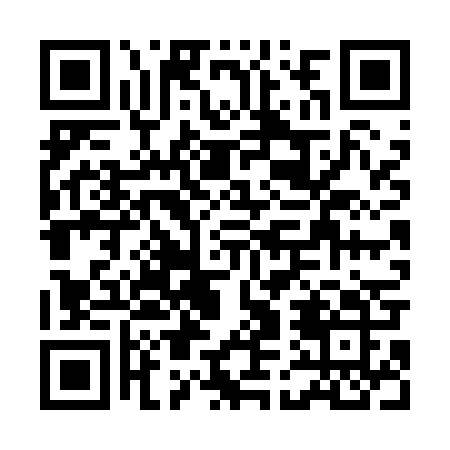 Prayer times for Sierakow Slaski, PolandMon 1 Apr 2024 - Tue 30 Apr 2024High Latitude Method: Angle Based RulePrayer Calculation Method: Muslim World LeagueAsar Calculation Method: HanafiPrayer times provided by https://www.salahtimes.comDateDayFajrSunriseDhuhrAsrMaghribIsha1Mon4:246:2112:495:177:199:082Tue4:226:1912:495:187:219:103Wed4:196:1612:495:197:229:134Thu4:166:1412:495:207:249:155Fri4:136:1212:485:217:259:176Sat4:116:1012:485:237:279:197Sun4:086:0812:485:247:299:218Mon4:056:0612:475:257:309:239Tue4:026:0312:475:267:329:2610Wed3:596:0112:475:277:349:2811Thu3:565:5912:475:287:359:3012Fri3:535:5712:465:297:379:3313Sat3:505:5512:465:317:389:3514Sun3:475:5312:465:327:409:3715Mon3:445:5112:465:337:429:4016Tue3:415:4812:455:347:439:4217Wed3:385:4612:455:357:459:4518Thu3:355:4412:455:367:469:4719Fri3:325:4212:455:377:489:5020Sat3:295:4012:455:387:509:5221Sun3:265:3812:445:397:519:5522Mon3:235:3612:445:407:539:5723Tue3:205:3412:445:417:5510:0024Wed3:175:3212:445:427:5610:0225Thu3:145:3012:445:437:5810:0526Fri3:115:2812:435:447:5910:0827Sat3:075:2612:435:458:0110:1128Sun3:045:2512:435:468:0310:1329Mon3:015:2312:435:478:0410:1630Tue2:585:2112:435:488:0610:19